												                    Załącznik nr 1B do SWZ                    (Załącznik do umowy)	………………………..………  (Zarejestrowana nazwa/ firma/ adres wykonawcy)                 FORMULARZ ASORTYMENTOWO - CENOWYdo zamówienia publicznego na „Dostawę różnych materiałów promocyjnych z logo Województwa Małopolskiego” CZĘŚĆ NR 1 ZAMÓWENIA (ASORTYMENT NR 1-6)CZĘŚĆ NR 1 ZAMÓWENIA (ASORTYMENT NR 1-6)CZĘŚĆ NR 1 ZAMÓWENIA (ASORTYMENT NR 1-6)CZĘŚĆ NR 1 ZAMÓWENIA (ASORTYMENT NR 1-6)CZĘŚĆ NR 1 ZAMÓWENIA (ASORTYMENT NR 1-6)CZĘŚĆ NR 1 ZAMÓWENIA (ASORTYMENT NR 1-6)CZĘŚĆ NR 1 ZAMÓWENIA (ASORTYMENT NR 1-6)CZĘŚĆ NR 1 ZAMÓWENIA (ASORTYMENT NR 1-6)L.p.Asortyment z logo Województwa Małopolskiego Jednostka miary Ilość Cena jednostkowa netto Proszę wyliczyć cenę do dwóch miejsc po przecinkuwypełnia WykonawcaStawka VAT (%)wypełnia WykonawcaWartość nettoProszę wyliczyć cenę do dwóch miejsc po przecinku wypełnia WykonawcaWartość brutto (z VAT)Proszę wyliczyć cenę do dwóch miejsc po przecinkuwypełnia Wykonawca1ASORTYMENT NR 1: Torba bawełniana ekologiczna Specyfikacja techniczna:a. Materiał: torba uszyta z 100% bawełny o gramaturze min. 210 g/m2 z długimi uchwytami (długość paska w uchwycie 70 cm (+/- 7 cm), krzyżykowe przeszycia przy uchwytach
b. Wymiary: 38 cm (szer.) x 42 cm (wys.) (+/- 4 cm)
c. Kolor: biały/écru
d. Nadruk: wykonany według projektu przekazanego przez Zamawiającego (1 projekt)
e. Metoda nadruku: transfer cyfrowy lub sitodruk (technologia nadruku dostosowana do materiału /powierzchni nadruku)f. Kolor nadruku: 1 kolor na każdej torbie, ale łącznie max. 2 warianty kolorystyczne tego samego projektu
g. Rozmiar nadruku: maksymalna powierzchnia nadruku wynikająca z możliwości technologicznych, min. 29,5 cm, nadruk jednostronny 
h. Pakowanie zbiorcze: w karton, na kartonie umieszczona  informacja dotycząca produktu i ilości sztuk w danym kartonieZamówienie obejmuje przesyłkę/ transport z uwzględnieniem rodzaju, wymiarów i wagi opakowania, w którym asortyment zostanie dostarczony do Zamawiającego oraz pozostałe wymagania opisane w Załączniku nr 1A do SWZ.szt. 200(2 wzory po 100 szt.)2ASORTYMENT NR 2: Termos Specyfikacja techniczna:                         a. Termos z podwójnymi ściankami korpusu, utrzymujący ciepło napoju ze szczelnym zamykaniem, zabezpieczającym przed rozlaniem napojub. Produkt posiada certyfikat do kontaktu z żywnością, a także certyfikat BPA FREEc. Materiał: Stal nierdzewnad. Wymiary: Ø 7 cm x 24 cm (+/- 1 cm), pojemność min. 0,425 l e. Kolor: Wykonawca przedstawi Zamawiającemu min. 4 opcje kolorystyczne do wyboru, z których Zamawiający wybierze min. 2 kolory.f. Nadruk: wykonany według projektu przekazanego przez Zamawiającego (1 projekt).g. Metoda nadruku: grawerunek laserowy.      h. Rozmiar graweru: maksymalna powierzchnia grawerunku wynikająca z możliwości technologicznych, min. 19 cm x 11 cm, nadruk jednostronny i. Pakowanie jednostkowe: każda sztuka zapakowana w kartonik w kolorze eko brąz/szarość/biały na kartoniku logo WM nadrukowane lub w formie papierowej naklejki min. 5 cm; nadruk lub okrągła naklejka achromatyczny w kolorze termosu (min. 2 max 4 kolory nadruku/naklejki w zależności od liczby wybranych kolorów termosu). Kartonik bez znakowania producenta. j. Pakowanie zbiorcze: w karton, na kartonie umieszczona  informacja dotycząca produktu i ilości sztuk w danym kartonie.Zamówienie obejmuje przesyłkę/ transport z uwzględnieniem rodzaju, wymiarów i wagi opakowania, w którym asortyment zostanie dostarczony do Zamawiającego oraz pozostałe wymagania opisane w Załączniku nr 1A do SWZ.szt. 2003ASORTYMENT NR 3: SkarpetkiSpecyfikacja techniczna: a. Materiał: 80% wysokogatunkowa bawełna czesana, 20 % wytrzymały poliamid i dopasowujący się do stopy elastan;b. Skarpetki można prać w min 40 stopniach, informacja zostanie zawarta na papierowej etykiecie. c. Wymiary: skarpetki za kostkę, mix rozmiarów pasujących na rozmiar: 36 - 38 (60 par), 39 - 42 (90 par), 43 – 46 (50 par), lub przedział rozmiarów zbliżony do opisanego;d. Płaski szew na palcach zapewniający komfort, nieuciskający ściągacz, pewnie trzymający skarpetkę na nodze;e. Kolor tła: tło zielone i/lub niebieskie (kolory mają być zbliżone do kolorów z logo WM. Stopa i palce mogą mieć inny kolor niż tło;   f. Kolor nadruku: zielony i/lub niebieski (kolory mają być zbliżone do kolorów z logo WM).   g. Nadruk: wykonany według projektu przekazanego przez Zamawiającego, max. 2 różne wzory;h. Metoda nadruku: nadruk na skarpecie pełny, nadruk na etykiecie, skarpetki tkane.i. Pakowanie jednostkowe: każda para skarpetek połączona nicią z eko etykietą z papieru w kolorze dopasowanym do koloru skarpet  (min. 7 cm szerokości, gramatura ok. 250 g) z nadrukiem (1 kolor), na całej powierzchni etykiety; na każdej etykiecie oznaczony rozmiar skarpetek oraz sposób i zasady dot. prania oraz logo WM;j. Pakowanie  zbiorcze: w  karton, na kartonie umieszczona  informacja  dotycząca produktu i ilości sztuk w danym kartonie. Informacje o realizacji zlecenia:Zamówienie obejmuje przesyłkę/ transport z uwzględnieniem rodzaju, wymiarów i wagi opakowania, w którym asortyment zostanie dostarczony do Zamawiającego oraz pozostałe wymagania opisane w Załączniku nr 1A do SWZ.para200, w tym skarpety zielone z nadrukiem granatowym (100 par) oraz skarpety granatowe z nadrukiem zielonym (100 par)4ASORTYMENT NR 4: Parasol duży (nieskładany)Specyfikacja techniczna:                                                                                                                                              a. Parasol automatyczny, wiatroodporny, z drewnianą, wygiętą rączką, , trzon i żebra z włókna szklanego lub z włókna szklanego połączonego z innym tworzywem panelami z poliestru PET pochodzącego z recyklingu;b. Rozmiar:  Ø 107 cm (+/- 5 cm); c. Materiał: poliester i drewno;d. Kolor: Wykonawca przedstawi Zamawiającemu min. 4 opcje kolorystyczne parasola do wyboru, z których Zamawiający wybierze min. 2 kolory;e. Nadruk wykonany metodą, która jest odporna na działanie czynników atmosferycznych (dobór metody po stronie Wykonawcy);f. Kolor nadruku: 1 kolor (1 kolor na każdym parasolu, ale dla poszczególnych kolorów materiału/ tła nadruku kolor może być inny)g. Rozmiar nadruku: max. 20 x 15 cm (nadruk na 2 brytach), Zamawiający dopuszcza możliwość odsunięcia nadruku od krawędzi brytów;h. Pakowanie  zbiorcze: w  karton,  na  kartonie  umieszczona  informacja  dotycząca produktu i ilości sztuk w danym kartonie.Zamówienie obejmuje przesyłkę/ transport z uwzględnieniem rodzaju, wymiarów i wagi opakowania, w którym asortyment zostanie dostarczony do Zamawiającego oraz pozostałe wymagania opisane w Załączniku nr 1A do SWZ.szt.2005ASORTYMENT NR 5: NotesSpecyfikacja techniczna:                        a. Materiał: okładka – twarda, pokryta powłoką z tworzywa PU, kartki - papier jak w lit. b i c);b. Wymiary: 21 x 14 cm (+/- 1 cm), min. 95 kartek;c. Kolor kartek: biały/écru w kratkę lub w linie lub gładkie/ czyste;d. Notes szyty lub szyto – klejony, zaokrąglone rogi notesu i bloku kartek, zamykany na gumkę, wstążkowa zakładkad. Kolor okładki: Wykonawca przedstawi Zamawiającemu min. 5 opcji kolorystycznych notesu do wyboru, z których Zamawiający wybierze min. 3 kolory, kolory mają być zbliżone do kolorów pochodzących z logo WM;e. Nadruk na okładce: wykonany według projektu przekazanego przez Zamawiającegof. Metoda nadruku: druk cyfrowy UV;g. Kolor nadruku: 1 kolor (1 kolor na każdym notesie, ale dla poszczególnych kolorów materiału kolor nadruku może być inny);h. Rozmiar nadruku: przód notesu - maksymalna powierzchnia nadruku wynikająca z możliwości technologicznych, min. 12 cm x 18 cm (1 kolor), tył notesu – nadruk adresu strony: fb.com/lubiemalopolske, min. 6 cm (1 kolor);i. Pakowanie  zbiorcze: w  karton,  na  kartonie  umieszczona  informacja  dotycząca produktu i ilości sztuk w danym kartonie.Zamówienie obejmuje przesyłkę/ transport z uwzględnieniem rodzaju, wymiarów i wagi opakowania, w którym asortyment zostanie dostarczony do Zamawiającego oraz pozostałe wymagania opisane w Załączniku nr 1A do SWZ.szt.2006ASORTYMENT NR 6: Gra zręcznościowa, 200 sztukSpecyfikacja techniczna:     1. Gra zręcznościowa składająca się z min. 32 elementów (16 różnokolorowych małych krążków i 16 patyczków wykonanych z drewna do układania w stos), dedykowanej do gry kostki i instrukcji gry, zapakowana w woreczeka. Materiał elementów gry i kostek: drewno b. Kolor elementów gry: wielokolorowe2. Woreczek:a. Materiał: bawełna lub len, w górnej części sznurek ściągający woreczek;b. Wymiary: wymiar woreczka dopasowany do wielkości gry; c. Kolor: biały/écru;d. Nadruk: wykonany według projektu przekazanego przez Zamawiającego e. Metoda nadruku: transfer cyfrowy;f. Kolor nadruku: 1 kolor;g. Rozmiar nadruku: maksymalna powierzchnia nadruku wynikająca z możliwości technologicznych, min. 7 cm x 10 cm, nadruk jednostronny; Pakowanie zbiorcze: w karton, na kartonie umieszczona  informacja dotycząca produktu i ilości sztuk w danym kartonie.Przykładowa wizualizacja: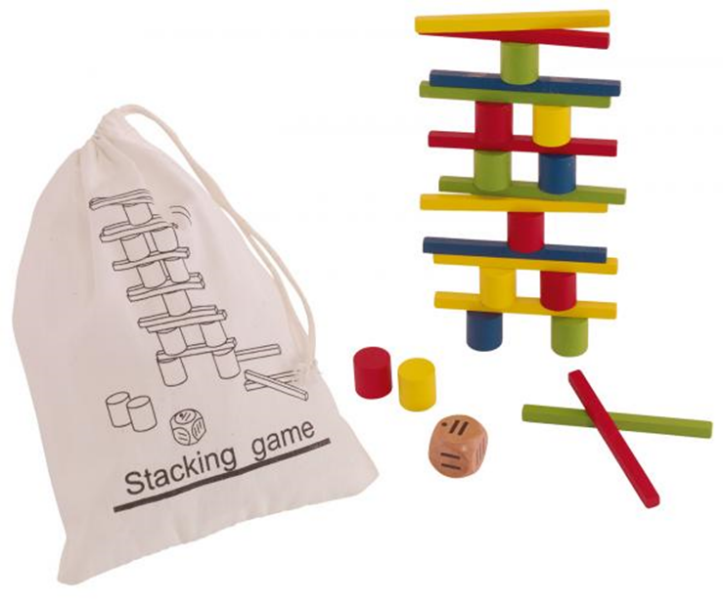 Zamówienie obejmuje przesyłkę/ transport z uwzględnieniem rodzaju, wymiarów i wagi opakowania, w którym asortyment zostanie dostarczony do Zamawiającego oraz pozostałe wymagania opisane w Załączniku nr 1A do SWZ.                                                                RAZEM (łączna cena oferty) ZA CZĘŚĆ NR 1 ZAMÓWIENIA                      (ASORTYMENT NR 1-6)                                                                 RAZEM (łączna cena oferty) ZA CZĘŚĆ NR 1 ZAMÓWIENIA                      (ASORTYMENT NR 1-6)                                                                 RAZEM (łączna cena oferty) ZA CZĘŚĆ NR 1 ZAMÓWIENIA                      (ASORTYMENT NR 1-6)                                                                 RAZEM (łączna cena oferty) ZA CZĘŚĆ NR 1 ZAMÓWIENIA                      (ASORTYMENT NR 1-6)                                                                 RAZEM (łączna cena oferty) ZA CZĘŚĆ NR 1 ZAMÓWIENIA                      (ASORTYMENT NR 1-6)                                                                 RAZEM (łączna cena oferty) ZA CZĘŚĆ NR 1 ZAMÓWIENIA                      (ASORTYMENT NR 1-6) CZĘŚĆ NR 2 ZAMÓWENIA (ASORTYMENT NR 7)CZĘŚĆ NR 2 ZAMÓWENIA (ASORTYMENT NR 7)CZĘŚĆ NR 2 ZAMÓWENIA (ASORTYMENT NR 7)CZĘŚĆ NR 2 ZAMÓWENIA (ASORTYMENT NR 7)CZĘŚĆ NR 2 ZAMÓWENIA (ASORTYMENT NR 7)CZĘŚĆ NR 2 ZAMÓWENIA (ASORTYMENT NR 7)CZĘŚĆ NR 2 ZAMÓWENIA (ASORTYMENT NR 7)CZĘŚĆ NR 2 ZAMÓWENIA (ASORTYMENT NR 7)L.p.Asortyment z logo Województwa Małopolskiego Jednostka miary Ilość Cena jednostkowa netto Proszę wyliczyć cenę do dwóch miejsc po przecinkuwypełnia WykonawcaStawka VAT (%)wypełnia WykonawcaWartość nettoProszę wyliczyć cenę do dwóch miejsc po przecinku wypełnia WykonawcaWartość brutto (z VAT)Proszę wyliczyć cenę do dwóch miejsc po przecinkuwypełnia Wykonawca1ASORTYMENT NR 7: Pióro w etui   Specyfikacja techniczna:  Pióro z grawerowanym motywem regionalnym z Małopolski oraz logo Małopolski, opakowane w dedykowane opakowania ze skóry ekologicznej.Parametry zestawu:a) pióro wieczne na naboje•  kolor granatowy•  długość zamkniętego pióra: ok 135 mm• specyfikacja: korpus pióra oraz skuwka wykonane z mosiądzu pokrytego niklem, oraz laką, wykończenia chromowane, korona skuwki płaska, chromowana, o średnicy ok 12 mm. Skuwka zaciskana. Stalówka wykonana ze stali nierdzewnej. Grubość: F i/lub M komplecie  - tłoczek wewnątrz pióra, paczka z 2 nabojami w kolorze niebieskim.• grawer na skuwce wg projektu  Zamawiającegob) opakowanie• wymiar 19,5 x 8 cm• specyfikacja: opakowanie prostokątne, jednoczęściowe z otwieranym do góry wieczkiem zakończonym klapką z magnesem, wykonane ze skóry ekologicznej w kolorze czarnym. Na wieczku opakowania tłoczenie motywu i logo. Wnętrze opakowania, wyścielone skórą ekologiczną w kolorze białym, zawierające taśmę przytrzymującą pióro.Obwoluta i karteczka informacyjna -  obwoluta o wymiarze opakowania, wykonana z tektury z nadrukiem, a wewnątrz karteczka informacyjna o wymiarach 150 x 55 mm. Projekt nadruku obwoluty i karteczki informacyjnej zostanie  przekazany przez Zamawiającego. Specyfikacja obwoluty i karteczki: kreda 250gr, soft touch, druk dwustronny, pełny kolor.Zamówienie obejmuje przesyłkę/ transport z uwzględnieniem rodzaju, wymiarów i wagi opakowania, w którym asortyment zostanie dostarczony do Zamawiającego oraz pozostałe wymagania opisane w Załączniku nr 1A do SWZ.szt.200                                                                                                   RAZEM (łączna cena oferty) ZA CZĘŚĆ NR 2 ZAMÓWIENIA                               (ASORTYMENT NR 7)                                                                                                    RAZEM (łączna cena oferty) ZA CZĘŚĆ NR 2 ZAMÓWIENIA                               (ASORTYMENT NR 7)                                                                                                    RAZEM (łączna cena oferty) ZA CZĘŚĆ NR 2 ZAMÓWIENIA                               (ASORTYMENT NR 7)                                                                                                    RAZEM (łączna cena oferty) ZA CZĘŚĆ NR 2 ZAMÓWIENIA                               (ASORTYMENT NR 7)                                                                                                    RAZEM (łączna cena oferty) ZA CZĘŚĆ NR 2 ZAMÓWIENIA                               (ASORTYMENT NR 7)                                                                                                    RAZEM (łączna cena oferty) ZA CZĘŚĆ NR 2 ZAMÓWIENIA                               (ASORTYMENT NR 7) CZĘŚĆ NR 3 ZAMÓWENIA (ASORTYMENT NR 8 i 9)CZĘŚĆ NR 3 ZAMÓWENIA (ASORTYMENT NR 8 i 9)CZĘŚĆ NR 3 ZAMÓWENIA (ASORTYMENT NR 8 i 9)CZĘŚĆ NR 3 ZAMÓWENIA (ASORTYMENT NR 8 i 9)CZĘŚĆ NR 3 ZAMÓWENIA (ASORTYMENT NR 8 i 9)CZĘŚĆ NR 3 ZAMÓWENIA (ASORTYMENT NR 8 i 9)CZĘŚĆ NR 3 ZAMÓWENIA (ASORTYMENT NR 8 i 9)CZĘŚĆ NR 3 ZAMÓWENIA (ASORTYMENT NR 8 i 9)L.p.Asortyment z logo Województwa Małopolskiego Jednostka miary Ilość Cena jednostkowa netto Proszę wyliczyć cenę do dwóch miejsc po przecinkuwypełnia WykonawcaStawka VAT (%)wypełnia WykonawcaWartość nettoProszę wyliczyć cenę do dwóch miejsc po przecinku wypełnia WykonawcaWartość brutto (z VAT)Proszę wyliczyć cenę do dwóch miejsc po przecinkuwypełnia Wykonawca1ASORTYMENT NR 8: Jedwabna apaszka/ chusta  Specyfikacja techniczna:                                                                                                                                              a. Apaszka/ chusta jedwabna – rozmiar 90 cm x 90 cm, indywidualny wzór, nadruk wg projektu, 100% jedwab naturalny o strukturze satyny jedwabnej 12 mm [MOMME], obszycie maszynowe na zakładkę (1 projekt);Specyfikacja pudełek na apaszki:Pakowanie jednostkowe: każda apaszka/chusta pakowana w pudełko na prezenty z osobnym wieczkiem, o wymiarach 18 cm x 18 cm x 5 cm z tektury powlekanej nadrukiem, soft touch + lakier punktowy na wieczku (logo Małopolski), wewnątrz bibułka do zawijania upominku w kolorze upominku, oraz naklejka przezroczysta, okrągła z logo Województwa, jeden kolor, o średnicy 3 cmBardzo proszę o zwrócenie uwagi, aby na pudełku, aby na wieczku znalazło się kompletne logo naniesione tym lakierem punktowym (M  Małopolska) – link to logo: https://www.malopolska.pl/marka-malopolska/system-identyfikacji-wizualnej-wojewodztwa-malopolskiegoKarteczka informacyjna do apaszek– kreda soft touch, druk dwustronny, pełny kolor, rozmiar karteczek: 10 cm x 9 cm, układ poziomy.Zamówienie obejmuje przesyłkę/ transport z uwzględnieniem rodzaju, wymiarów i wagi opakowania, w którym asortyment zostanie dostarczony do Zamawiającego oraz pozostałe wymagania opisane w Załączniku nr 1A do SWZ.szt.2002ASORTYMENT NR 9:  Szal jedwabno-wełniany dwustronnySpecyfikacja techniczna:                                                                                                                                              Szal jedwabno - wełniany dwustronny z frędzlami - rozmiar 30 cm  x  160 cm, 100% jedwab/ 100% wełna, indywidualny wzór, warstwa wierzchnia szala z jedwabiu jednokolorowego z nadrukiem wg projektu, warstwa spodnia zostanie wykonana z wysokiej jakości wełny – jednokolorowa w kolorze granatowym (1 projekt);Specyfikacja pudełek na szale:Pakowanie jednostkowe: każdy szal pakowany w pudełko na prezenty z osobnym wieczkiem, o wymiarach 18 cm x 18 cm x 5 cm z tektury powlekanej nadrukiem, soft touch + lakier punktowy na wieczku (logo Małopolski), wewnątrz bibułka do zawijania upominku w kolorze upominku, oraz naklejka przezroczysta, okrągła z logo Województwa, jeden kolor, o średnicy 3 cmBardzo proszę o zwrócenie uwagi, aby na pudełku, aby na wieczku znalazło się kompletne logo naniesione tym lakierem punktowym (M  Małopolska) – link to logo: https://www.malopolska.pl/marka-malopolska/system-identyfikacji-wizualnej-wojewodztwa-malopolskiegoKarteczka informacyjna szali– kreda soft touch, druk dwustronny, pełny kolor, rozmiar karteczek: 10 cm x 9 cm, układ poziomy.Zamówienie obejmuje przesyłkę/ transport z uwzględnieniem rodzaju, wymiarów i wagi opakowania, w którym asortyment zostanie dostarczony do Zamawiającego oraz pozostałe wymagania opisane w Załączniku nr 1A do SWZ.szt.200                                                                RAZEM (łączna cena oferty) ZA CZĘŚĆ NR 3 ZAMÓWIENIA                        (ASORTYMENT NR 8 i 9)                                                                RAZEM (łączna cena oferty) ZA CZĘŚĆ NR 3 ZAMÓWIENIA                        (ASORTYMENT NR 8 i 9)                                                                RAZEM (łączna cena oferty) ZA CZĘŚĆ NR 3 ZAMÓWIENIA                        (ASORTYMENT NR 8 i 9)                                                                RAZEM (łączna cena oferty) ZA CZĘŚĆ NR 3 ZAMÓWIENIA                        (ASORTYMENT NR 8 i 9)                                                                RAZEM (łączna cena oferty) ZA CZĘŚĆ NR 3 ZAMÓWIENIA                        (ASORTYMENT NR 8 i 9)                                                                RAZEM (łączna cena oferty) ZA CZĘŚĆ NR 3 ZAMÓWIENIA                        (ASORTYMENT NR 8 i 9)